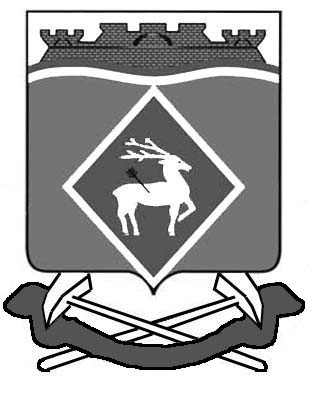 РОССИЙСКАЯ ФЕДЕРАЦИЯРОСТОВСКАЯ ОБЛАСТЬБЕЛОКАЛИТВИНСКИЙ РАЙОНМУНИЦИПАЛЬНОЕ ОБРАЗОВАНИЕ «СИНЕГОРСКОЕ СЕЛЬСКОЕ ПОСЕЛЕНИЕ»АДМИНИСТРАЦИЯ СИНЕГОРСКОГО СЕЛЬСКОГО ПОСЕЛЕНИЯПОСТАНОВЛЕНИЕот 10.10.2022 г.	№ 166п. СинегорскийО внесении изменений в постановление Администрации Синегорского сельского поселения от 20.08.2021  № 143В соответствии с Федеральным законом от 24.07.2007 г. № 209-ФЗ «О развитии малого и среднего предпринимательства в Российской Федерации», Федеральным законом от 08.06.2020 г. № 169-ФЗ «О внесении изменений в Федеральный закон «О развитии малого и среднего предпринимательства в Российской Федерации» и статьи 1 и 2 Федерального закона «О внесении изменений в Федеральный закон «О развитии малого и среднего предпринимательства в Российской Федерации» в целях формирования единого реестра субъектов малого и среднего предпринимательства - получателей поддержки», Федеральным законом от 06.10.2003г. №131-ФЗ «Об общих принципах организации местного самоуправления в Российской Федерации», на основании представления Белокалитвинской городской прокуратуры от 05.09.2022г. № 07-28-2022, Администрация Синегорского сельского поселения  постановляет: 1.Внести в постановление Администрации Синегорского сельского поселения от 20.08.2021г. № 143 «Об утверждении порядка формирования, ведения и обязательного опубликования перечня муниципального имущества, свободного от прав третьих лиц (за исключением права хозяйственного ведения, права оперативного управления, а также имущественных прав субъектов малого и среднего предпринимательства и самозанятых граждан)» следующие изменения:1.1. В наименовании, по тексту постановления и приложения слова «самозанятые граждане» заменить словами «физические лица, не являющиеся индивидуальными предпринимателями и применяющие специальный налоговый режим «Налог на профессиональный доход» в соответствующем падеже.	 2. Настоящее постановление вступает в силу со дня его официального опубликования. 3. Контроль за выполнением постановления оставляю за собой. Глава АдминистрацииСинегорского сельского поселения                                                 А.В. Гвозденко Верно:Заведующий сектором по общим и земельно-правовым вопросам                                                              С.П. Беседина